      VENN CHIROPRACTIC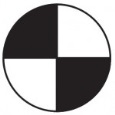 		& WELLNESS CENTERFile Number: __________Name: ________________________________________________________________________________________________Address: __________________________________________________     Apt./Suite: ___________________________City: ____________________________    State: _________________________     Zip Code: _____________________   DOB: _______/_________/________     Email Address: __________________________________________________Home Phone: ___________________________________     Cell Phone: ____________________________________Work Phone: ____________________________________    Spouse’s Name: _______________________________Cell Phone Carrier: ______________________________   Circle One:  OPT   IN  or  OUT  for text message appointment reminders via the cell phone number you provided**In Case of Emergency:Physician: _______________________________________     Phone: _________________________________________Emergency Contact: ________________________________________    Phone: _____________________________How did you find out about our office? And whom may we thank for referring you to us?      VENN CHIROPRACTIC		& WELLNESS CENTERTerms of AcceptanceWhen a patient seeks chiropractic health care, and when a chiropractor accepts a patient for such care, it is essential that both are seeking and working for the same goals. Chiropractic does NOT diagnose or treat disease. Chiropractic has only three goals: to LOCATE, ANALYZE, and CORRECT spinal interference within the nervous system. The purpose of the nervous system is to control and coordinate all bodily function. Interference to this master system automatically produces improper function in the body. The SUBLUXATION (Spinal misalignment producing nerve interference) in and of itself, does NOT allow the body to function at its optimal level. Chiropractic allows the inborn healing power of the body to work at maximum efficiency to restore, maintain and promote natural health. 	We do not diagnose condition(s) or disease(s) other than vertebral subluxations. We offer no treatment of these condition(s) or disease(s) other than vertebral subluxations. We promise no cure from any condition(s) or disease(s).I  ________________________________________________, having read the above statement, and understanding it fully, do undertake Gonstead Chiropractic health care on these basis.Date: ____________________________  Signature: _______________________________________________________________________If patient is a minor:I authorize the doctors at Venn Chiropractic & Wellness Center to care for my child. I have read and understand the term of acceptance and agree to them.Patient or Legal Guardian: _________________________________________________________________________I understand that I am personally responsible for all fees and charges. I understand that payment is due at the time services are rendered. I understand that any third party payer may choose not to reimburse me for the cost of any health care procedure. I understand that if my third party payer chooses not to reimburse me for any reason, including but not limited to a deductible not being met, I am personally responsible for all fees and charges. I understand that a $25 charge will be applied to all returned checks. I understand that any reconciliation or adaptation of fees are at the discretion of the Chiropractor and is to be kept confidential between the chiropractor and myself. I agree to receive important information regarding my chiropractic care via email, phone or mail. By signing I understand and agree to the above financial agreement.Print Name: ______________________________________________________       Signature: ________________________________________________________      Date: __________________________________      VENN CHIROPRACTIC		& WELLNESS CENTERConsultation HistoryWhat is your main complaint? Date when symptom first appeared: ________________________________BELOW, Please CIRCLE the option that best answers the following questions.Origination?		Gradual		Sudden		OvertimeSeverity?		Mild			Moderate		SevereProblem Side?	Left 			Right     		Bilateral (both)Frequency?		Constant		Frequent		Intermittent	OccasionalPain Intensity (1-10), 10 being the worst: _____________________Explain your type of pain: (ex: aching, throbbing, sharp, burning)What caused this illness/pain: ______________________________________________________________________________________What relieves symptoms: ___________________________________________________________________________________________What makes the problem worse: ___________________________________________________________________________________CIRCLE the following: My pain is worse in the:           MORNING  	     AFTERNOON        EVENING         NIGHTNumbess or Tingling?  Circle:   YES       NOIf yes, please explain where: ___________________________________________________________________________Does the pain radiate?  Circle:   YES      NOIf yes, please explain where: ___________________________________________________________________________Any other complaints? _________________________________________________________________________________FOR WOMEN:  ARE YOU CURRENTLY PREGNANT? (CIRCLE ONE)         YES        NO      VENN CHIROPRACTIC		& WELLNESS CENTERMedical HistoryFAMILYSOCIAL(Check each box that applies to you)      VENN CHIROPRACTIC		& WELLNESS CENTERSURGICALALLERGIESCURRENT MEDICATIONSPRE-EXISTING CONDITIONS LIST(Please check all that apply)        VENN CHIROPRACTIC		& WELLNESS CENTERAgreement of TreatmentOn every visit after determining what is necessary for your care, a spinal adjustment (98943) and or an extra spinal adjustment (98943) will be given.In addition, in order to increase joint range of motion and to decrease muscle spasm, you will be required to use the massage chair in the changing rooms for mechanical traction (97012) either before or after the treatment with the doctor.I ____________________________________________, understand and agree to receive and participate in the above treatments.Patient Signature ________________________________________     Date: ____________________      VENN CHIROPRACTIC		& WELLNESS CENTERHIPAA AgreementNotice* the following agreement will be read and signed in office.I have read and received the notice of privacy practices from Venn Chiropractic and Wellness Center.Print Name: ________________________________________________Signature: __________________________________________________	Date: ______________________      VENN CHIROPRACTIC		& WELLNESS CENTEROther ServicesHere at Venn Chiropractic, we aim to accommodate ALL of your wellness needs! Are you interested in gaining more knowledge about our other services/products we offer? (Check all that apply)MassageWhole food supplementsPhysical TherapyHow many?Back?Heart?Stroke?Cancer?High BP?Diabetes?Mother:-Father:-Sisters:Brothers:Children:Daily3x/wk2x/wk1x/wk2x/mo1x/moNeverStanding:Sit at a desk:Work on aComputer:Work on the phone:Moderate/Heavy labor:Stay at home:Deliver packages:Tobacco/Smoke:Alcoholic beverages:Caffeine:Exercise:Surgery(s) Performed:Date of Performance:Description:Date Detected:Medication:Reason for use:AddictionColitisHeart Disease/AttacksLung DiseaseLiver IssuesAsthmaDepression/AnxietyHeart MurmurMental DisorderSickle CellAnemiaDiabetesHemorrhoidsOsteoporosisStrokeArrhythmiaEating DisorderHepatitisParalysisSuicidal ThoughtsArthritisEmphysemaHigh/Low Blood PressurePneumoniaThyroid DiseaseBlood DisorderEpilepsyHigh CholesterolPolioTBBowel ProblemsGall Bladder DiseaseHIV/AIDSProstate ProblemsAbnormal UrineBroken BonesGenital HerpesJoint/Back PainReflux/UlcersMigrainesCancerGlaucomaKidney InfectionRheumatic FeverAllergiesCataractsGoutKidney Disease/StonesSeizuresVascular DiseaseChicken PoxHeadachesLiver DiseaseSexual DysfunctionBlood Clot